Darwin Table Tennis Association Inc.  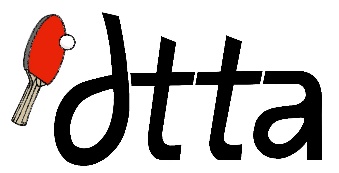 Minutes of MeetingMeeting 4 - Monday 29 June 2020 D.T.T.A. Marrara Multi-Purpose HallDistribution: Attendees/Apologies + Notice-boardMeeting opened [7:36 pm]Attendance / ApologiesPrevious Minutes Accepted: 3 February 2020	Moved: RH, Seconded: CM.Other BusinessCOVID-19 Update: Graham Symons informed MY about access to the toilet facility by the environmental department would be looked at. The department explained that players are not to go directly to the toilets via the Judo area and must access them from the outside, however they did not notify anyone in the DTTA directly. This is due to posing as an “unsafe/health risk” to the route. Graham Symons to contact about changing this in the near future. Lastly, inform the members of the club that they need to continue to utilise the hand sanitisers that are provided by the club (before and after play).AGM: Need to organise voting applications before the AGM. Need to advertise well-defined roles of the committee (President, Secretary, Treasurer, Organiser, Juniors, Seniors, Club Co-ordinator (Participation), Convenors). Possibly contact Lily Zhang if she would like to advertise the club to the Chinese community. AGM set on the semi-final night of the Season One competition (12th August 2020 from 7 pm).Juniors Program: Spinneroos to be used as a base platform to progress new primary-aged recruits to a pathway to the juniors, grade competition, regionals, and nationals. TY Lee briefly discussed the TOPS and Level 1 program and the need for interstate coaches to provide another perspective to the committee. Club Competition Season One Trophies: MY to contact Shino Joy about the organising the trophies for the current season. Committee Roles: NL to step down as Treasurer. BO to step down as B Grade Convenor at the end of the current season. SL volunteered to take over as the new Treasurer for the club. KK to step down as regular committee member.CDUTTC: KK to continue his role in providing table tennis at CDU. Can occasionally deliver a brief report on the happenings at the university to the rest of the committee. DTTA to provide an invoice to CDU for $6,000. It includes covering students, access to facilities, and fees to manning the table tennis club stalls during carnivals, open days, orientation days.Water: Committee discussed possible solutions to address the water situation at the hall. People that play at the premises may need to bring their own water as a short-term solution. The tap near the entrance to the hall can be used to fill up bottles.Outstanding ActionsNilClaims for Reimbursement	MY to organise reimbursements for the Junior program. It includes payments to MY, Jonathan Tong and Elfrida Kalich. TY Lee to be paid for coaching $50 per hour (TTNT to contribute $40 per hour, DTTA to contribute $10 per hour).Treasurer’s Report MY to meet with SL and Chris Depasquale at a future date to sort out the club financials for 2019-2020.Drink Machine Takings    Deferred till next meeting.    Seniors Report    CM: Average 12 attend the session on a weekly basis.Next Meeting: TBD (Before the AGM 2020). Meeting closed [8:55 pm][See following pages for special minutes attachment of the brief meeting on 11 May 2020]Meeting 3 - Monday 11 May 2020 D.T.T.A. Marrara Multi-Purpose HallDistribution: Attendees/Apologies + Notice-boardPrevious Minutes accepted by MY, seconded by RH.Juniors: Graham Symons attended meeting. Discussed TTA, TTNT, and Junior Program. Spinneroos is a new program designed to attract primary school aged students to developing table tennis as an 8-week program on Wednesdays from 5-6 pm. Oscar van Cuylenborg will be coaching. MY stated that the Junior program would recommence some time after the 5th June. Corporate Cup: Graham Symons also discussed a possible future competition known as the Corporate Cup. Multiple organisations (8-10) would run an internal competition, with the best teams pooled with others to compete in a fun and friendly competition. Female representation: Graham Symons commented on the lack of female players participating in this sport. He said it was “the lowest numbers in years.” This may need to be addressed in the future to attracting more female participation, especially in the higher levels of the sport.DTTA COVID-19 Action Plan: MY stated that there needs to be people responsible on nights to convene and wipe down equipment per session. Practice times have been adjusted after the lockdown: Mondays 5-7 pm (Elfrida), 7-9 pm (BO); Tuesdays 7-9 pm (CM); Wednesdays 7-9 pm (Anhtai/Pedro); Thursdays 9-11 am (CM), 7-9 pm (Roy); Fridays 5-7 pm (MY), 7-9 pm (BO); Saturdays 9-11 am (TY). RH to make a template of the schedule sign-ups and inform the club on the current situation.Season One Competition: RH to organise the schedule for the remainder of the season. Competition to conclude in August. A second, shortened season will follow.Drink Machine Takings: MY to defer to next meeting.PresentApologyNameInitials1Natasha LinakerNL2Michael YaxleyMY3Christine MarshallCM4Simon LiSL5Brodrick OnBO6Robert HoRH7Khalid KhanKKPresentApologyNameInitials1Natasha LinakerNL2Michael YaxleyMY3Christine MarshallCM4Simon LiSL5Brodrick OnBO6Robert HoRH7Khalid KhanKK